              Birgit von Daake
Bundeslehrwartin
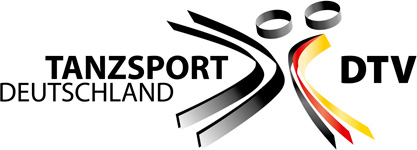 Ausbildung zumÜbungsleiter B Prävention „Haltung und Bewegung“Referenten:			A – Oliver Kästle				B – Dr. Hans-Jürgen Burger
				B – Ulrike BurgerTermine:			1.	10./11.12.2023 Burger/Hesemann-Burger				2.	14./15.01.2023 Kästle3. 	04./05.02.2023 Kästle4.	17./18.02.2023 Burger/Hesemann-Burger5.	04./05.03.2023 Burger/Hesemann-BurgerTermine  1., 4. und 5 		64625 Bensheim, Liebfrauenschule, Obergasse 38Termine 2. und 3.		50829 Köln, TTC Rot-Gold, Venloer Str. 1031Meldefrist:			15. November 2022Meldungen an:		Deutscher Tanzsportverband e.V.				Otto-Fleck-Schneise 12, 60528 Frankfurt am Main				Nina Hillenbrand lehre@tanzsport.de 				vonDaake@tanzsport.de Gebühren:			350 € incl. Prüfungsgebühren				Überweisung bis 14 Tage vor Lehrgangsbeginn an:				Deutscher Tanzsportverband e.V.				Sparkasse Langen-Seligenstadt				IBAN DE71 5065 2124 0034 0052 98				BIC HELADEF1SLS				Kennwort:  002/2022 ÜL B PrävPrüfung:			25./26.03.2023Stand: 17.03.2022/BvD4.7ZulassungVoraussetzungen für die Zulassung zur Ausbildung sind:01.Besitz einer gültigen Lizenz als Trainer C Breitensport/Leistungssport oder höhere Lizenzen oder eine als gleichwertig anzuerkennende Ausbildung.02.Die Meldung zur Teilnahme an der Ausbildung erfolgt über den Mitgliedsverein und Landesverband des DTV.03.Nachweis einer gültigen Erste Hilfe Ausbildung. Nicht älter als zwei Jahre.